INDICAÇÃO Nº 4401/2015Indica ao Poder Executivo Municipal a roçagem de mato e limpeza, atrás da EMEFEI Augusto Scomparin, localizado entre as Ruas Maria Grella Modenese, Bueno Brandão e José Alex de Barros, no Bairro Jardim Mariana.Excelentíssimo Senhor Prefeito Municipal, Nos termos do Art. 108 do Regimento Interno desta Casa de Leis, dirijo-me a Vossa Excelência para indicar que, por intermédio do Setor competente, providencie a roçagem de mato e limpeza, atrás da EMEFEI Augusto Scomparin, localizado entre as Ruas Maria Grella Modenese, Bueno Brandão e José Alex de Barros, no Bairro Jardim Mariana.Justificativa:Este vereador foi procurado por munícipes, reclamando que atrás da EMEFEI Augusto Scomparim está com mato alto e acúmulo de lixo e entulho, podendo provocar a proliferação de animais peçonhentos e a dengue, pois com a chuva a água fica acumulada nos entulhos.Plenário “Dr. Tancredo Neves”, em 03 de novembro de 2.015.Carlos Fontes-vereador-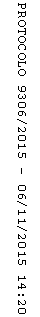 